ПРИКАЗг. ЯкутскОт 13___» __ноября__ 2015 г. 	                                  	      № _01-10_/_801_§1О проведении первого этапа Всероссийской антинаркотической акции «Сообщи, где торгуют смертью!»На основании приказа Министерства образования РС(Я) от 13.11.2015 года №01-16/4883 «О проведении второго этапа Всероссийской антинаркотической акции «Сообщи, где торгуют смертью!», в целях привлечения общественности к участию в противодействии незаконному обороту наркотиков и профилактике их немедицинского потребления, организации работы по приему оперативной информации («Телефонов доверия»), приказываю:Провести во всех образовательных учреждениях первый этапВсероссийской антинаркотической акции «Сообщи, где торгуют смертью!» с 16 по 27 ноября 2015 года. Утвердить план проведения Всероссийской антинаркотической акции«Сообщи, где торгуют смертью!» (приложение №1).Руководителям муниципальных образовательных учреждений: 3.1. Организовать проведение первого этапа Всероссийской акции «Сообщи, где торгуют смертью!» в муниципальных образовательных учреждениях с 16 по 27 ноября 2015 года.3.2. Информацию о принятых мерах с аналитическим отчётом (приложение №2) направить в МОБУ ЦППР и К ДП ГО «город Якутск» по электронной почте: cpprk_dp@mail.ru, в срок до 28.11.2015 года. Директору МОБУ ЦППР и К ДП ГО «город Якутск» (Колодкина Л.Ю.):  4.1. Направить график дежурства на Телефоне доверия в Управление ФСКН России по РС(Я) до 19 ноября 2015 года.4.2. Назначить ответственное лицо для учета и анализа информации, поступающей по «Телефону доверия»;4.3.  Представить сводную информацию о принятых мерах с аналитическим отчётом в ГБОУ «Республиканский центр психолого-медико-социального сопровождения» Министерства образования РС(Я) в срок до 01.12.2015 года.	5.  Начальнику отдела информационного обеспечения (Эверстова А.И.):5.1. Разместить на официальном сайте Управления образования Окружной администрации города Якутска информацию о проведении Всероссийской акции «Сообщи, где торгуют смертью!», баннер о Телефонах доверия;5.2. Создать ссылки на официальные сайты Управления ФСКН России по РС(Я) (www.14fskn.gov.ru, www.yarnd.ru, www.14.mvd.ru) для вопросов и предложений в адрес руководства Управления ФСКН России по РС(Я) по проблемам противодействия незаконному обороту и потреблению наркотиков;6. Контроль за исполнением настоящего приказа возложить на Охлопкова Е.А., начальника отдела воспитательной работы и дополнительного образования Управления образования Окружной администрации города Якутска.Начальник                     п/п                            А.К. ПетровУПРАВЛЕНИЕОБРАЗОВАНИЯОКРУЖНОЙ АДМИНИСТРАЦИИ
ГОРОДА ЯКУТСКА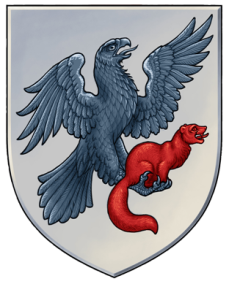 ДЬОКУУСКАЙ  КУОРАТУОКУРУГУН ДЬАҺАЛТАТЫН YӨРЭХХЭ УПРАВЛЕНИЕТА